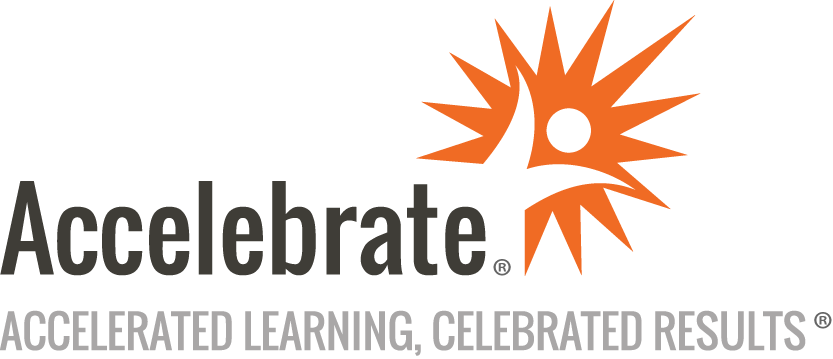 GitOps Using FluxCourse Number: GIT-122WA
Duration: 1 dayOverviewFlux is a popular continuous delivery solution for Kubernetes. In this GitOps Using Flux training course, attendees learn the fundamentals of GitOps and how to use Flux to manage continuous integration and continuous (CI/CD) delivery of their applications and infrastructure. Participants come away with a strong understanding of GitOps principles and the skills needed to use Flux to implement GitOps in their organization.PrerequisitesAll attendees must have experience deploying applications to Kubernetes.MaterialsAll GitOps training attendees receive comprehensive course materials.Software Needed on Each Student PCGit 2.x or laterFluxRelated lab files that Accelebrate providesInternet access for all attendees and the instructorObjectivesUnderstand the benefits of GitOpsSet up Flux in a Kubernetes clusterDeploy an application using FluxProtect secure data using Apache SOPSOutlineIntroduction to GitOps What is GitOps?Benefits of GitOpsCommon GitOps toolsA Typical GitOps workflowIntroduction to Flux What is Flux?Key components of FluxInstalling FluxBootstrapping FluxBootstrap switchesA review of the componentsManifest files created by bootstrapDeploy Application Using Flux Create deployment manifest filesCreate the kustomization FileCreate a Source for the ApplicationSpecify the location of the kustomization fileDeploying the applicationTroubleshooting deploymentEncrypt Secrets Using SOPS K8s (Kubernetes) SecretsDefining a SecretUsing the Secrets from an ApplicationSecrets and GitOpsThe Basic WorkflowConclusion